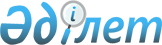 Об утверждении Правил выдачи банку и (или) банковскому холдингу разрешения на создание или приобретение дочерней организации, на создание или приобретение банком дочерней организации, приобретающей сомнительные и безнадежные активы родительского банка, на значительное участие банка и (или) банковского холдинга в капитале организаций, а также отзыва разрешения на создание, приобретение банком и (или) банковским холдингом дочерней организации, на значительное участие банка и (или) банковского холдинга в капитале организаций
					
			Утративший силу
			
			
		
					Постановление Правления Национального Банка Республики Казахстан от 24 февраля 2012 года № 91. Зарегистрировано в Министерстве юстиции Республики Казахстан 12 апреля 2012 года № 7564. Утратило силу постановлением Правления Национального Банка Республики Казахстан от 28 января 2017 года № 24 (вводится в действие по истечении двадцати одного календарного дня после дня его первого официального опубликования)
      Сноска. Утратило силу постановлением Правления Национального Банка РК от 28.01.2017 № 24 (вводится в действие по истечении двадцати одного календарного дня после дня его первого официального опубликования).
      В соответствии с Законом Республики Казахстан от 28 декабря 2011 года "О внесении изменений и дополнений в некоторые законодательные акты Республики Казахстан по вопросам регулирования банковской деятельности и финансовых организаций в части минимизации рисков" Правление Национального Банка Республики Казахстан ПОСТАНОВЛЯЕТ:
      1. Утвердить прилагаемые Правила выдачи банку и (или) банковскому холдингу разрешения на создание или приобретение дочерней организации, на создание или приобретение банком дочерней организации, приобретающей сомнительные и безнадежные активы родительского банка, на значительное участие банка и (или) банковского холдинга в капитале организаций, а также отзыва разрешения на создание, приобретение банком и (или) банковским холдингом дочерней организации, на значительное участие банка и (или) банковского холдинга в капитале организаций.
      2. Признать утратившими силу нормативные правовые акты Республики Казахстан согласно приложению к настоящему постановлению.
      3. Настоящее постановление вводится в действие по истечении десяти календарных дней после дня его первого официального опубликования. Правила
выдачи банку и (или) банковскому холдингу разрешения на
создание или приобретение дочерней организации, на создание или
приобретение банком дочерней организации, приобретающей
сомнительные и безнадежные активы родительского банка, на
значительное участие банка и (или) банковского холдинга в
капитале организаций, а также отзыва разрешения на создание,
приобретение банком и (или) банковским холдингом дочерней
организации, на значительное участие банка и (или) банковского
холдинга в капитале организаций
      Настоящие Правила выдачи банку и (или) банковскому холдингу разрешения на создание или приобретение дочерней организации, на создание или приобретение банком дочерней организации, приобретающей сомнительные и безнадежные активы родительского банка, на значительное участие банка и (или) банковского холдинга в капитале организаций, а также отзыва разрешения на создание, приобретение банком и (или) банковским холдингом дочерней организации, на значительное участие банка и (или) банковского холдинга в капитале организаций (далее – Правила) разработаны в соответствии с Законом Республики Казахстан от 31 августа 1995 года "О банках и банковской деятельности в Республике Казахстан" (далее - Закон) и определяют порядок выдачи государственным органом, осуществляющим государственное регулирование, контроль и надзор финансового рынка и финансовых организаций (далее – уполномоченный орган), разрешения на создание или приобретение дочерней организации, на создание или приобретение банком дочерней организации, приобретающей сомнительные и безнадежные активы родительского банка, на значительное участие банка и (или) банковского холдинга в капитале организаций, а также отзыва разрешения на создание, приобретение банком и (или) банковским холдингом дочерней организации, на значительное участие банка и (или) банковского холдинга в капитале организаций. 1. Общие положения
      1. Банки и (или) банковские холдинги создают дочерние организации или приобретают доли участия в уставных капиталах или акции юридических лиц в случаях, предусмотренных пунктом 3 статьи 8 Закона.
      2. Уполномоченный орган формирует Перечень выданных и отозванных разрешений:
      1) на создание или приобретение банком и (или) банковским холдингом дочерней организации по форме в соответствии с приложением 1 к Правилам;
      2) на создание или приобретение банком дочерней организации, приобретающей сомнительные и безнадежные активы родительского банка по форме в соответствии с приложением 2 к Правилам;
      3) на значительное участие банка и (или) банковского холдинга в капитале организаций по форме в соответствии с приложением 3 к Правилам.
      Сноска. Пункт 2 в редакции постановления Правления Национального Банка РК от 24.12.2014 № 261 (вводится в действие по истечении двадцати одного календарного дня после дня его первого официального опубликования).


      3. Уполномоченный орган выдает разрешение или отказывает в выдаче разрешения на создание или приобретение банком и (или) банковским холдингом дочерней организации, а также на значительное участие банка и (или) банковского холдинга в капитале организаций в течение трех месяцев после подачи заявления.
      4. В случае отказа в выдаче разрешения на создание или приобретение банком и (или) банковским холдингом дочерней организации, а также на значительное участие банка и (или) банковского холдинга в капитале организаций уполномоченный орган письменно уведомляет заявителя об основаниях отказа.
      5. Основания для отказа в выдаче банку и (или) банковскому холдингу разрешения на создание или приобретение дочерней организации, за исключением дочерней организации, приобретающей сомнительные и безнадежные активы родительского банка, а также на значительное участие в капитале организаций предусмотрены пунктом 6 статьи 11-1 Закона.
      6. Основания для отказа в выдаче разрешения на создание или приобретение банком дочерней организации, приобретающей сомнительные и безнадежные активы родительского банка предусмотрены пунктом 6 статьи 11-2 Закона.
      7. Уполномоченный орган отзывает разрешение на создание, приобретение банком и (или) банковским холдингом дочерней организации, на создание или приобретение банком дочерней организации, приобретающей сомнительные и безнадежные активы родительского банка, а также на значительное участие банка и (или) банковского холдинга в капитале организаций по основаниям, предусмотренным пунктом 13 статьи 11-1 Закона. 2. Порядок выдачи разрешения на создание или приобретение
банком и (или) банковским холдингом дочерней организации,
на создание или приобретение банком дочерней организации,
приобретающей сомнительные и безнадежные активы родительского
банка
      8. Для получения разрешения на создание или приобретение дочерней организации, за исключением дочерней организации, приобретающей сомнительные и безнадежные активы родительского банка, банк и (или) банковский холдинг представляет в уполномоченный орган заявление по форме в соответствии с приложением 4 к Правилам, с приложением документов и сведений, указанных в пункте 4 статьи 11-1 Закона, а также расчета пруденциальных нормативов банковским конгломератом, в состав которого входит банк и (или) банковский холдинг, в результате предполагаемого наличия дочерних организаций банка и (или) банковского холдинга, и других обязательных к соблюдению банками норм и лимитов, установленных уполномоченным органом, с учетом создаваемой или приобретаемой дочерней организации. 
      Заявление с приложением требуемых документов представляется на бумажном носителе либо в электронном виде посредством веб-портала "электронного правительства". 
      Заявление банковскими холдингами - нерезидентами Республики Казахстан представляется на бумажном носителе.
      Сноска. Пункт 8 в редакции постановления Правления Национального Банка РК от 24.12.2014 № 261 (вводится в действие по истечении двадцати одного календарного дня после дня его первого официального опубликования).


      9. В случае подачи банком и (или) банковским холдингом заявления для получения разрешения на создание или приобретение дочерней организации - банка, страховой (перестраховочной) организации, накопительного пенсионного фонда - резидентов Республики Казахстан, документы, указанные в подпунктах 1), 3), 4), 9), 10) пункта 4 статьи 11-1 Закона, не представляются.
      10. Если создаваемая либо приобретаемая дочерняя организация является банком, страховой (перестраховочной) организацией, накопительным пенсионным фондом, то одновременно с заявлением по форме в соответствии с приложением 4 к Правилам, на создание либо приобретение дочерней организации представляется заявление на получение статуса крупного участника финансовой организации (банковского холдинга или страхового холдинга) с приложением необходимых документов для получения статуса крупного участника финансовой организации (банковского холдинга или страхового холдинга).
      11. Для получения разрешения на создание или приобретение дочерней организации, приобретающей сомнительные и безнадежные активы родительского банка, банк представляет в уполномоченный орган заявление по форме в соответствии с приложением 4 к Правилам с приложением документов и сведений, указанных в пункте 5 статьи 11-2 Закона, а также расчета пруденциальных нормативов, в том числе на консолидированной основе, в результате предполагаемого наличия дочерней организации, приобретающей сомнительные и безнадежные активы родительского банка, и других обязательных к соблюдению банками норм и лимитов, установленных уполномоченным органом, с учетом создаваемой или приобретаемой дочерней организации, приобретающей сомнительные и безнадежные активы родительского банка.
      Заявление с приложением требуемых документов представляется на бумажном носителе либо в электронном виде посредством веб-портала "электронного правительства".
      Сноска. Пункт 11 в редакции постановления Правления Национального Банка РК от 24.12.2014 № 261 (вводится в действие по истечении двадцати одного календарного дня после дня его первого официального опубликования).


      12. Информация о руководящих работниках (или кандидатах, рекомендуемых для назначения или избрания на должности руководящих работников) дочерней организации предоставляется по форме в соответствии с приложением 5 к Правилам. 3. Порядок выдачи разрешения на значительное участие
банка и (или) банковского холдинга в капитале организаций
      13. Для получения разрешения на значительное участие в капитале организаций банк и (или) банковский холдинг представляет в уполномоченный орган заявление по форме в соответствии с приложением 6 к Правилам с приложением документов, указанных в подпунктах 2), 3), 5), 6), 7), 10) и 11) пункта 4 статьи 11-1 Закона.
      Заявление с приложением требуемых документов представляется на бумажном носителе либо в электронном виде посредством веб-портала "электронного правительства".
      Сноска. Пункт 13 в редакции постановления Правления Национального Банка РК от 24.12.2014 № 261 (вводится в действие по истечении двадцати одного календарного дня после дня его первого официального опубликования).


      14. В случае подачи банком и (или) банковским холдингом заявления для получения разрешения на значительное участие в капитале банка, страховой (перестраховочной) организации, накопительного пенсионного фонда - резидентов Республики Казахстан документы, указанные в подпункте 3) пункта 4 статьи 11-1 Закона, в уполномоченный орган не представляются.
      15. Информация о руководящих работниках (или кандидатах, рекомендуемых для назначения или избрания на должности руководящих работников) организации представляется по форме в соответствии с приложением 7 к Правилам. 4. Порядок отзыва разрешения на создание, приобретение банком и
(или) банковским холдингом дочерней организации,
на значительное участие банка и (или) банковского холдинга
в капитале организаций
      16. Уполномоченный орган отзывает выданное разрешение на создание, приобретение банком и (или) банковским холдингом дочерней организации, значительное участие банка и (или) банковского холдинга в капитале организаций по основаниям, указанным, в пункте 13 статьи 11-1 Закона.
      17. В случае отзыва разрешения на создание, приобретение дочерней организации, значительное участие в капитале организаций, банк и (или) банковский холдинг осуществляют мероприятия, предусмотренные пунктом 13 статьи 11-1 Закона, и представляют уведомление в уполномоченный орган в течение трех рабочих дней с даты произведения отчуждения принадлежащих им акций (доли участия в уставном капитале), с приложением подтверждающих документов.
      Сноска. Пункт 17 в редакции постановления Правления Национального Банка РК от 24.12.2014 № 261 (вводится в действие по истечении двадцати одного календарного дня после дня его первого официального опубликования).


      Форма             Перечень выданных и отозванных
разрешений на создание и приобретение банком
и (или) банковским холдингом дочерней организации
      Форма             Перечень выданных и отозванных
разрешений на создание и приобретение банком дочерней
организации, приобретающей сомнительные и безнадежные активы
родительского банка
      Форма             Перечень выданных и отозванных
разрешений на значительное участие банка и (или) банковского
холдинга в капитале организаций
      Форма            
      "___" _______ ___ года
      № _____ ЗАЯВЛЕНИЕ
на получение разрешения на создание или
приобретение банком и (или) банковским холдингом дочерней
организации, в том числе на создание или приобретение банком
дочерней организации, приобретающей сомнительные и безнадежные
активы родительского банка
            _______________________________________________________________                              (наименование заявителя)
            просит в соответствии с решением уполномоченного органа банка
      № ____ от "____" _______________ _____ года,
      ____________________________________________________________________
                  (место проведения)
            выдать разрешение на создание или приобретение
      _____________________________________________________________________
      _____________________________________________________________________
      (наименование, место нахождения создаваемой (приобретаемой) дочерней организации).
            Банк полностью отвечает за достоверность прилагаемых к
      заявлению документов и информации, а также своевременное
      представление уполномоченному органу дополнительной информации и
      документов, запрашиваемых в связи с рассмотрением заявления.
            Прилагаемые документы (указать поименный перечень направляемых
      документов, количество экземпляров и листов по каждому).
      Председатель Правления
      ______________________________    ________________
                                             (подпись)
      Председатель Совета
      директоров                        ________________
                                             (подпись)
      Печать.
      Форма             Информация о руководящих работниках (или кандидатов,
рекомендуемых для назначения или избрания на должности
руководящих работников) дочерней организации
      1.Фамилия, имя, отчество (при наличии)
      ___________________________________________________________________
            2. Гражданство_______________________________________________
            3. Данные документа, удостоверяющего личность ___________________________________________________________________
            4. Место (места) работы, должность (должности) ___________________________________________________________________
            5. Юридический адрес, место жительства, адрес места (мест)
      работы, контактный телефон ________________________________________
      . Образование (включая курсы повышения квалификации):
      7. Краткое резюме о трудовой деятельности:
      8. Сведения о наличии непогашенной или неснятой в установленном
      законом порядке судимости:
      9. Сведения о привлечении к административной ответственности
      за совершение правонарушений, связанных с банковской деятельностью:
      Подтверждаю, что информация, содержащаяся в этом заявлении,
      была проверена мною и является достоверной и полной.
            Фамилия, имя, отчество (при наличии) __________________________
                                                    (печатными буквами)
            Дата ___________________________
            Подпись ________________________
      Форма            
            "___" _______ ___ года
            № _____ ЗАЯВЛЕНИЕ
на получение разрешения на значительное
участие банка и (или) банковского холдинга в уставном капитале
организаций
      _______________________________________________________________
                  (наименование заявителя)
            просит в соответствии с решением уполномоченного органа
            банка № ____ от "____" _______________ _____ года,
      _____________________________________________
                  (место проведения)
            выдать разрешение на создание или приобре
      ______________________________________________________________
      ______________________________________________________________
      (наименование, место нахождения создаваемой (приобретаемой)
      дочерней организации)
            Банк полностью отвечает за достоверность прилагаемых к заявлению документов и информации, а также своевременное представление уполномоченному органу дополнительной информации и документов, запрашиваемых в связи с рассмотрением заявления.
            Прилагаемые документы (указать поименный перечень направляемых документов, количество экземпляров и листов по каждому).
            Председатель Правления
      _____________________________ ________________
                                       (подпись)
            Председатель Совета
            директоров             ________________
                                       (подпись)
      Печать.
      Форма             Информация о руководящих работниках (или кандидатов,
рекомендуемых для назначения или избрания на должности
руководящих работников) организации, в которой банк и (или)
банковский холдинг имеет значительное участие
      1. Фамилия, имя, отчество
      __________________________________________________________________
            2. Гражданство______________________________________________
            3. Данные документа, удостоверяющего личность
      __________________________________________________________________
            4. Место (места) работы, должность (должности) __________________________________________________________________
            5. Юридический адрес, место жительства, адрес места (мест) работы, контактный телефон _______________________________________
      . Образование (включая курсы повышения квалификации):
      7. Краткое резюме о трудовой деятельности:
      8. Сведения о наличии непогашенной или неснятой в установленном законом порядке судимости:
      9. Сведения о привлечении к административной ответственности за совершение правонарушений, связанных с банковской деятельностью:
      Подтверждаю, что информация, содержащаяся в этом заявлении, была проверена мною и является достоверной и полной.
      Фамилия, имя, отчество (при наличии) ______________________________
                                              (печатными буквами)
            Дата ___________________________
            Подпись ________________________ Перечень нормативных правовых актов Республики Казахстан
признаваемых утратившими силу
      1. Постановление Правления Агентства Республики Казахстан по регулированию и надзору финансового рынка и финансовых организаций от 9 января 2006 года № 4 "Об утверждении Правил выдачи банку разрешения на создание или приобретение дочерней организации, а также выдачи банку разрешения на значительное участие в уставном капитале организаций, отзыва разрешения на создание или приобретение банком дочерней организации, а также значительное участие банка в уставном капитале организаций и внесении изменения в постановление Правления Агентства Республики Казахстан по регулированию и надзору финансового рынка и финансовых организаций от 25 октября 2004 года № 304 "О внесении изменений в некоторые нормативные правовые акты Республики Казахстан по вопросам регулирования и надзора финансового рынка и финансовых организаций" (зарегистрированное в Реестре государственной регистрации нормативных правовых актов под № 4079).
      2. Пункт 7 Перечня дополнений и изменений, которые вносятся в некоторые нормативные правовые акты Республики Казахстан по вопросам представления документов в Агентство Республики Казахстан по регулированию и надзору финансового рынка и финансовых организаций, приложения к постановлению Правления Агентства Республики Казахстан по регулированию и надзору финансового рынка и финансовых организаций от 30 марта 2007 года № 76 "О внесении дополнений и изменений в некоторые нормативные правовые акты по вопросам представления документов в Агентство Республики Казахстан по регулированию и надзору финансового рынка и финансовых организаций" (зарегистрированного в Реестре государственной регистрации нормативных правовых актов под № 4670).
      3. Пункт 1 постановления Правления Агентства Республики Казахстан по регулированию и надзору финансового рынка и финансовых организаций от 25 января 2008 года № 5 "О внесении дополнений в некоторые нормативные правовые акты Агентства Республики Казахстан по регулированию и надзору финансового рынка и финансовых организаций (зарегистрированного в Реестре государственной регистрации нормативных правовых актов под № 5141).
      4. Постановление Правления Агентства Республики Казахстан по регулированию и надзору финансового рынка и финансовых организаций от 28 ноября 2008 года № 206 "О внесении дополнений и изменений в постановление Правления Агентства Республики Казахстан по регулированию и надзору финансового рынка и финансовых организаций от 9 января 2006 года № 4 "Об утверждении Правил выдачи банку разрешения на создание или приобретение дочерней организации, а также выдачи банку разрешения на значительное участие в уставном капитале организаций и внесении изменения в постановление Правления Агентства Республики Казахстан по регулированию и надзору финансового рынка и финансовых организаций от 25 октября 2004 года № 304 "О внесении изменений в некоторые нормативные правовые акты Республики Казахстан по вопросам регулирования и надзора финансового рынка и финансовых организаций" (зарегистрированное в Реестре государственной регистрации нормативных правовых актов под № 5477).
					© 2012. РГП на ПХВ «Институт законодательства и правовой информации Республики Казахстан» Министерства юстиции Республики Казахстан
				
Председатель
Национального Банка
Г. МарченкоУтверждены
постановлением Правления
Национального Банка
Республики Казахстан
от 24 февраля 2012 года № 91Приложение 1
к Правилам выдачи банку и (или)
банковскому холдингу разрешения
на создание или приобретение
дочерней организации, на создание
или приобретение банком дочерней
организации, приобретающей
сомнительные и безнадежные активы
родительского банка, на
значительное участие банка и (или) 
банковского холдинга в капитале
организаций, а также отзыва
разрешения на создание,
приобретение банком и (или)
банковским холдингом дочерней
организации, на значительное
участие банка и (или) банковского
холдинга в капитале организаций
№
Наименование
банка или
банковского
холдинга
Наименование
дочерней
организации
Данные о
прохождении
дочерней
организацией
государственной
регистрации в
качестве
юридического
лица
Дата и номер
разрешения на
создание и
приобретение
банком или
банковским
холдингом
дочерней
организации 
Дата и номер
отзыва
выданного
разрешения на
создание или
приобретение
банком или
банковским
холдингом
дочерней
организации
Вид
деятель-
ности
дочерней
организацииПриложение 2
к Правилам выдачи банку и (или)
банковскому холдингу разрешения
на создание или приобретение
дочерней организации, на создание
или приобретение банком дочерней
организации, приобретающей
сомнительные и безнадежные активы
родительского банка, на
значительное участие банка и (или) 
банковского холдинга в капитале
организаций, а также отзыва
разрешения на создание,
приобретение банком и (или)
банковским холдингом дочерней
организации, на значительное
участие банка и (или) банковского
холдинга в капитале организаций
№
Наименование
банка
Наименование
дочерней
организации
Данные о
прохождении
дочерней
организацией
государственной
регистрации в
качестве
юридического
лица
Дата и номер
разрешения на
создание и
приобретение
банком
дочерней
организации
Дата и
номер отзыва
выданного
разрешения
на создание
или
приобретение
банком
дочерней
организации
Вид
деятель-
ности
дочерней
органи-
зацииПриложение 3
к Правилам выдачи банку и (или)
банковскому холдингу разрешения
на создание или приобретение
дочерней организации, на создание
или приобретение банком дочерней
организации, приобретающей
сомнительные и безнадежные активы
родительского банка, на
значительное участие банка и (или) 
банковского холдинга в капитале
организаций, а также отзыва
разрешения на создание,
приобретение банком и (или)
банковским холдингом дочерней
организации, на значительное
участие банка и (или) банковского
холдинга в капитале организаций
№
Наименование
банка или
банковского
холдинга
Наименование
организации, в
которой банк
или банковский
холдинг имеет
значительное
участие
Данные о
прохождении
организацией, в
которой банк или
банковский холдинг
имеет значительное
участие,
государственной
регистрации в
качестве
юридического лица
Дата и номер
разрешения на
значительное
участие в
капитале
организаций 
Дата и номер
отзыва
выданного
разрешения на
значительное
участие в
капитале
организаций
Вид
деятельности
организации,
в которой
банк или
банковский
холдинг имеет
значительное
участиеПриложение 4
к Правилам выдачи банку и (или)
банковскому холдингу разрешения
на создание или приобретение
дочерней организации, на создание
или приобретение банком дочерней
организации, приобретающей
сомнительные и безнадежные активы
родительского банка, на
значительное участие банка и (или) 
банковского холдинга в капитале
организаций, а также отзыва
разрешения на создание,
приобретение банком и (или)
банковским холдингом дочерней
организации, на значительное
участие банка и (или) банковского
холдинга в капитале организацийПриложение 5
к Правилам выдачи банку и (или)
банковскому холдингу разрешения
на создание или приобретение
дочерней организации, на создание
или приобретение банком дочерней
организации, приобретающей
сомнительные и безнадежные активы
родительского банка, на
значительное участие банка и (или) 
банковского холдинга в капитале
организаций, а также отзыва
разрешения на создание,
приобретение банком и (или)
банковским холдингом дочерней
организации, на значительное
участие банка и (или) банковского
холдинга в капитале организаций
Дата поступления
- дата окончания
Название учебного
заведения
Специальность
Период работы
Место работы
Должность
Дата
Наименование
суда
Местонахождения
суда
Вид
наказания
Статья Уголовного
кодекса Республики
Казахстан
Дата принятия
процессуального
решения судом
Дата
Орган,
принявший
решение о
привлечении к
администра-
тивной
ответствен-
ности
Местонахождения
органа,
принявшего
решение о
привлечении к
административной
ответственности
Вид
администра-
тивного
взыскания
Статья Кодекса
Республики
Казахстан об
административных
правонарушениях
Дата
принятия
решенияПриложение 6
к Правилам выдачи банку и (или)
банковскому холдингу разрешения
на создание или приобретение
дочерней организации, на создание
или приобретение банком дочерней
организации, приобретающей
сомнительные и безнадежные активы
родительского банка, на
значительное участие банка и (или) 
банковского холдинга в капитале
организаций, а также отзыва
разрешения на создание,
приобретение банком и (или)
банковским холдингом дочерней
организации, на значительное
участие банка и (или) банковского
холдинга в капитале организацийПриложение 7
к Правилам выдачи банку и (или)
банковскому холдингу разрешения
на создание или приобретение
дочерней организации, на создание
или приобретение банком дочерней
организации, приобретающей
сомнительные и безнадежные активы
родительского банка, на
значительное участие банка и (или) 
банковского холдинга в капитале
организаций, а также отзыва
разрешения на создание,
приобретение банком и (или)
банковским холдингом дочерней
организации, на значительное
участие банка и (или) банковского
холдинга в капитале организаций
Дата поступления -
дата окончания
Название учебного
заведения
Специальность
Период работы
Место работы
Должность
Дата
Наименование
суда
Местонахождение
суда
Вид
наказания
Статья
Уголовного
кодекса
Республики
Казахстан
Дата принятия
процессуального
решения судом
Дата
Орган,
принявший
решение о
привлечении к
администра-
тивной
ответствен-
ности
Местонахож-
дение органа,
принявшего
решение о
привлечении к
администра-
тивной
ответствен-
ности
Вид
администра-
тивного
взыскания
Статья Кодекса
Республики
Казахстан об
администра-
тивных
правонаруше-
ниях
Дата
приня-
тия
решенияПриложение
к постановлению Правления
Национального Банка
Республики Казахстан
от 24 февраля 2012 года № 91